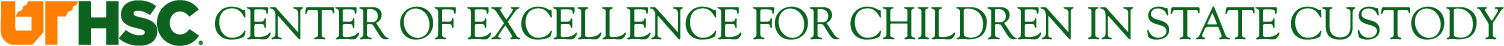 REFERRAL FORM920 Madison Avenue, Suite 939 
Memphis, TN 38163      Phone (901) 448-3420 | Fax (901) 448-3740                                                        *Please return this form to:Melissa.Hoffman@tn.govSheree.Barden@tn.govPATIENT INFORMATIONPATIENT INFORMATIONPATIENT INFORMATIONPATIENT INFORMATIONPATIENT INFORMATIONPATIENT INFORMATIONPATIENT INFORMATIONPATIENT INFORMATIONPATIENT INFORMATIONPATIENT INFORMATIONPATIENT INFORMATIONPATIENT INFORMATIONPATIENT INFORMATIONPATIENT INFORMATIONPATIENT INFORMATIONPATIENT INFORMATIONPATIENT INFORMATIONPATIENT INFORMATIONPATIENT INFORMATIONPATIENT INFORMATIONNAME OF CHILD:NAME OF CHILD:NAME OF CHILD:DCS REGION:DCS REGION:Shelby           Shelby           Shelby           Shelby           Northwest           Northwest           Northwest           Northwest           Northwest           DATE OF BIRTH:DATE OF BIRTH:DATE OF BIRTH:Southwest      Southwest      Southwest      Southwest      Other: Other: Other: AGE:SEX:RACE:SS #:SS #:TFACTS #:TFACTS #:TFACTS #:DCS STATUS:DCS STATUS:DCS Custody:DCS Custody:DCS Custody:At-Risk:Juvenile Justice:Juvenile Justice:Other:Other:DATE OF REFERRAL:DATE OF REFERRAL:DATE OF REFERRAL:REFERRED BYREFERRED BYREFERRED BYREFERRED BYNAME:DCS TITLE (FSW, CPS, etc.):PHONE:EMAIL:SUPERVISOR:SUPERVISOR’S EMAIL:CONTACT INFORMATIONCONTACT INFORMATIONCONTACT INFORMATIONCONTACT INFORMATIONCONTACT INFORMATIONCURRENT PLACEMENT:CONTINUUM/FOSTER CARE AGENCY & LEVEL:PLACEMENT ADDRESS:AGENCY WORKER:PHONE NUMBER:AGENCY WORKER #:CURRENT MENTAL HELATH PROVIDER:CURRENT PRIMARY CARE PHYSICIAN (PCP):MENTAL HEALTH PROVIDER ADDRESS:PCP ADDRESS:MH PROVIDER #:PCP #:OTHER MEDICAL PROVIDERS:OTHER MEDICAL PROVIDERS:PRIMARY CONCERNS/REASON FOR REFERRAL PRIMARY CONCERNS/REASON FOR REFERRAL (Continued on next page)CHECK ALL THAT APPLYCHECK ALL THAT APPLYCHECK ALL THAT APPLYCHECK ALL THAT APPLYMedication ConcernsTreatment Recommendations NeededConflicting Diagnoses and/or RecommendationsPlacement DisruptionsSevere Problem Undiagnosed/Being MissedBarriers to PermanencyServices Denied by TennCareOther:ATTENTIONThe UTHSC Center of Excellence for Children in State Custody requests that DCS provide necessary records for thorough review. To expedite your referral, please email the following records with the referral. If you do not have all the requested records, please send what you currently have. If there are records you do not have, please begin the process of obtaining them.Current Mental Health Records (treatment notes, evaluations, medication lists)Previous Mental Health RecordsSchool Records (IEPs, 504 Plans, Behaviour Intervention Plans, grades, evaluations, discipline)Legal Records (Custody Order, TPR, Juvenile Justice, Forensic Evaluations)DCS Required Parent Assessments (Mental Health, Parenting, Alcohol and Drug)*You may be requested to locate additional records depending on the case.